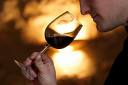 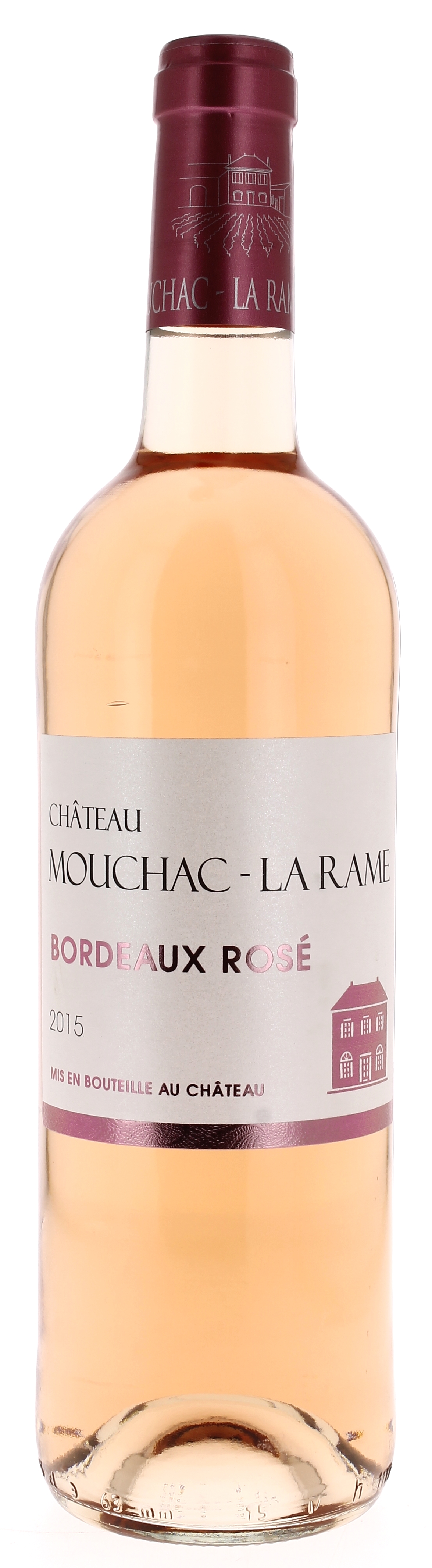 12°5CHÂTEAU MOUCHAC LA RAME 2015AOC BORDEAUX  ROSEOlivier Charron   Vigneron récoltant.LE VIGNOBLE :Nature des sols : 	Argilo calcaireAge du vignoble : 	30 ansEncépagement : 	100 % Cabernet Franc DEGUSTATION & CONSERVATION :Commentaire de dégustation : La robe rose très pâle couleur saumonée est limpide et brillant. Le nez exprime des arômes de fraise et de bonbons anglais avec de petites notes d’agrumes. Avec son attaque fraîche et bien équilibrée, c’est un instant de plaisir qui vous attend à partager avec des amis. Dégustation : 		           entre 10° et 12°Vieillissement : 	           à boire dans les 2 ansAccords mets vins : 	           Apéritif, charcuterie, viandes blanches, grillades et poissons.PALLETISATION :Dimensions palette :		1200/800/1380 mmDimension carton :		300/235/160 mmPoids du carton :		7.5 kgBouteilles/carton :		6 bouteilles deboutCartons/couche : 		25Couches/palette : 		4Bouteilles/palette : 		600Gencod Bouteille :		3 700 678 000 735Gencod Carton :		3 700 678 000 742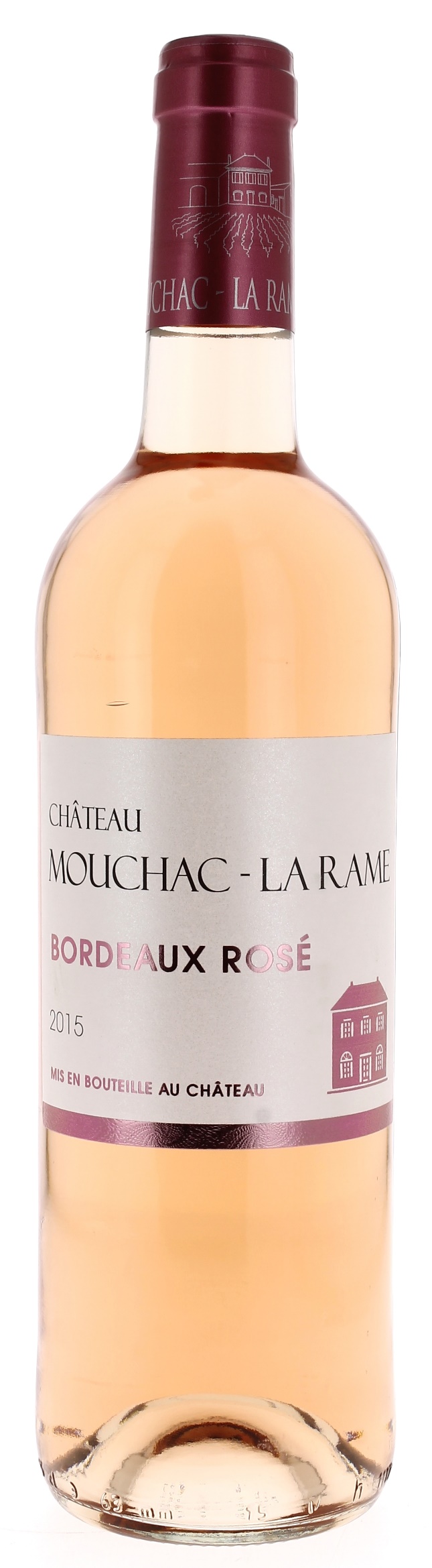 